二上採石場拡張事業に係る事後調査実施状況報告書（大 気 質 編）平成３０年９月疋田砕石ページ１．大気質事後調査の基本事項　	１1.1　概　要　	１1.2　調査地点　	２1.3　調査期間　	２２．調査結果　	４2.1　降下ばいじん及び降下ばいじん成分分析の状況（平成30年度夏季調査）　	４2.2　CCDカメラによる監視状況　	６１．大気質事後調査の基本事項1.1　概　要大気質の事後調査は、粉じん等（降下ばいじん）【以下『粉じん等』という。】を対象に、「二上採石場拡張事業に係る環境影響評価書」（平成26年3月）【以下『評価書』という。】における“9.事後調査”に基づく調査方法により行った。調査した情報及び調査の手法は、第2回報告に示したとおりである。なお、本報告は、粉じん等の調査は夏季（平成30年4月28日～平成30年7月31日）に実施した調査結果を、また、粉じん等の発生状況監視は平成30年6月18日から平成30年9月17日までの3ヶ月間の監視状況をとりまとめたものである。1.2　調査地点粉じん等の調査地点（※1）及び粉じん等の監視地点（※2）は、粉じん等の発生状況を継続的に把握・監視するために表1.2.1及び図1.2.1に示す地点（全7地点）とした。なお、調査地点Cについては、地元の要望から春季（平成26年1月30日～4月29日に実施）は事業実施区域周辺の民家近傍③（奈良県香芝市穴虫2452）としたが、それ以降（夏季）の調査では事業実施区域内（骨材プラント周辺）に変更した。また、調査地点Gは、主に本事業地に隣接するワザト地区の農地造成工事に伴い発生する粉じん等の影響を監視することを目的として、第14回調査（平成29年度秋季調査）から造成工事が完了（当初：平成30年5月頃、変更：平成30年12月頃の予定）するまでの期間を対象に設置した地点である（平成29年7月28日設置、同年8月1日から粉じん等の監視測定を開始）。※1　『評価書』では、地元との覚書に基づき、拡張事業の実施前から継続して粉じん等の調査を実施している。また、その後の地元の要望により、1地点については調査地点を移動（地点C（事業実施区域周辺の民家近傍③）を地点Eに移動）し、さらに新たに1地点を追加（地点D）している。※2　『評価書』では、事業実施区域全体を見渡せる残土山（採掘が既に完了し現在修景中の場所）にカメラを設置する計画としていたが、メンテナンスの関係から事業実施区域のほぼ全体を見渡せる骨材プラントが稼働する施設の管理棟の上屋近傍に設置した。表1.2.1　粉じん等の調査地点及び発生状況監視地点　注1．表中の番号は、図1.2.1と対応している。　　2．地点Cの事業実施区域周辺の民家近傍③は、平成26年度に春季（平成26年1月30日～平成26年4月29日）のみの調査を行った地点である。それ以降は、調査地点を変更し、事業実施区域内（骨材プラント近傍）を地点Cとして調査を実施している。1.3　調査期間粉じん等の調査及び粉じん等の発生監視期間は、拡張事業開始から既認可区域の修景緑化までの期間が基本である。表1.3.1に示す期間は、本報告（第17回報告）で対象とした期間である。表1.3.1　調査期間　注1．表中の調査地点における番号は、表1.2.1及び図1.2.1と対応している。　　2．地点Cの事業実施区域周辺の民家近傍③は、平成26年度に春季（平成26年1月30日～平成26年4月29日）のみの調査を行った地点である。それ以降は、調査地点を変更し、事業実施区域内（骨材プラント近傍）を地点Cとして調査を実施している。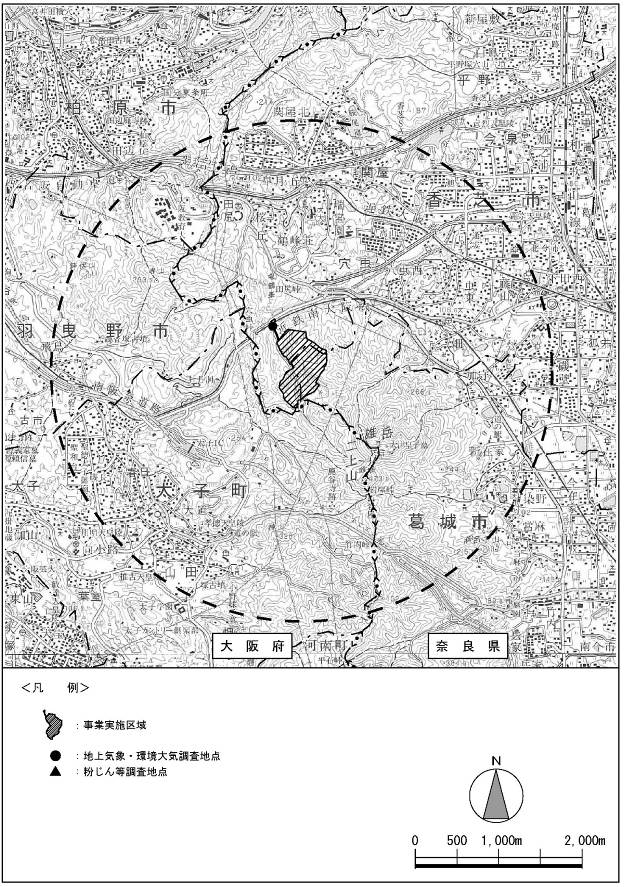 図1.2.1　粉じん等の事後調査地点位置図２．調査結果2.1　降下ばいじん及び降下ばいじん成分分析の状況（平成30年度夏季調査）夏季における現地調査による降下ばいじん及びその成分分析結果を表2.1.1に示す。これによると、降下ばいじんの量は、0.39～8.22ｔ/㎢/月であり、全地点で参考となる値※10ｔ/㎢/月以下であった。また、降下ばいじんの成分分析結果は、岩石や砂・土の成分であると考えられる全シリカに着目すると、0.09～0.56ｔ/㎢/月であり、降下ばいじんの主たる発生源である地点Ｃ（事業実施区域内（骨材プラント近傍））の量がもっとも多かった。※参考となる値は、国等で整合を図る基準又は目標が定められていないため、降下ばいじん量の定量的な評価を用いた値である。この値は「道路環境影響評価の技術手法（2007改訂）に記載されている。表2.1.1　粉じん等の状況調査結果【平成30年度夏季調査】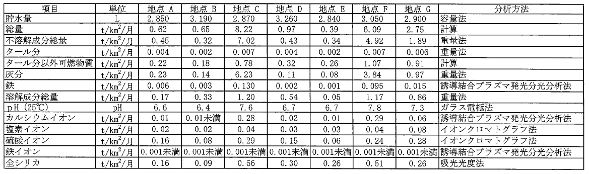 なお、第14回の調査から計測を開始した地点Ｇ（ワザト地区の調整池天端端に設置【香芝市穴虫2307】）の濃度状況を見ると、降下ばいじん量は2.75ｔ/㎢/月、全シリカ量は0.26ｔ/㎢/月である。全シリカ量については、降下ばいじんの主たる発生源である地点Ｃ（事業実施区域内（骨材プラント近傍））の約46%の量であった。2.2　CCDカメラによる監視状況骨材プラント施設の管理棟の上屋近傍に設置したCCDカメラから映し出される映像を通して、これまでと同様に、骨材プラントの稼働などにより発生する粉じん等の拡散状況を把握した。その結果、本報告の期間内においても、粉じんが目に見えて局地的に集中するような状況は確認されなかったため、機械の稼働を一時中断する等の措置は講じなかった。調査区分番号調査地域及び調査地点所在地備　考粉じん等の調査A事業実施区域に最も近い民家近傍①奈良県香芝市穴虫2254『評価書』と同一地点粉じん等の調査B事業実施区域周辺の民家近傍②奈良県香芝市穴虫3274『評価書』と同一地点粉じん等の調査C事業実施区域周辺の民家近傍③奈良県香芝市穴虫2452『評価書』と同一地点粉じん等の調査C事業実施区域内（骨材プラント近傍）奈良県葛城市加守堂ヶ谷1500『評価書』と同一地点粉じん等の調査D事業実施区域周辺の民家近傍④奈良県香芝市穴虫1861-3地元要望による追加調査地点粉じん等の調査E事業実施区域周辺の民家近傍⑤奈良県香芝市穴虫1360-1地元要望による地点C（事業実施区域周辺の民家近傍③）からの移動調査地点粉じん等の調査F事業実施区域内（産業廃棄物中間処理施設近傍）奈良県香芝市穴虫2624-1『評価書』と同一地点粉じん等の調査G事業実施区域に隣接するワザト地区の農業造成区域内奈良県香芝市穴虫2307期間限定調査地点ワザト地区の調整池天端端に設置粉じん等の発生監視1事業実施区域内（骨材プラント近傍）奈良県葛城市加守堂ヶ谷1500骨材プラント施設管理棟上屋近傍に設置調査区分調査項目調査地点調　査　期　間現地調査降下ばいじん量（成分の分析を含む）A～G夏季：平成30年4月28日～平成30年7月31日監　視粉じん等の発生状況1平成30年6月18日～平成30年9月17日